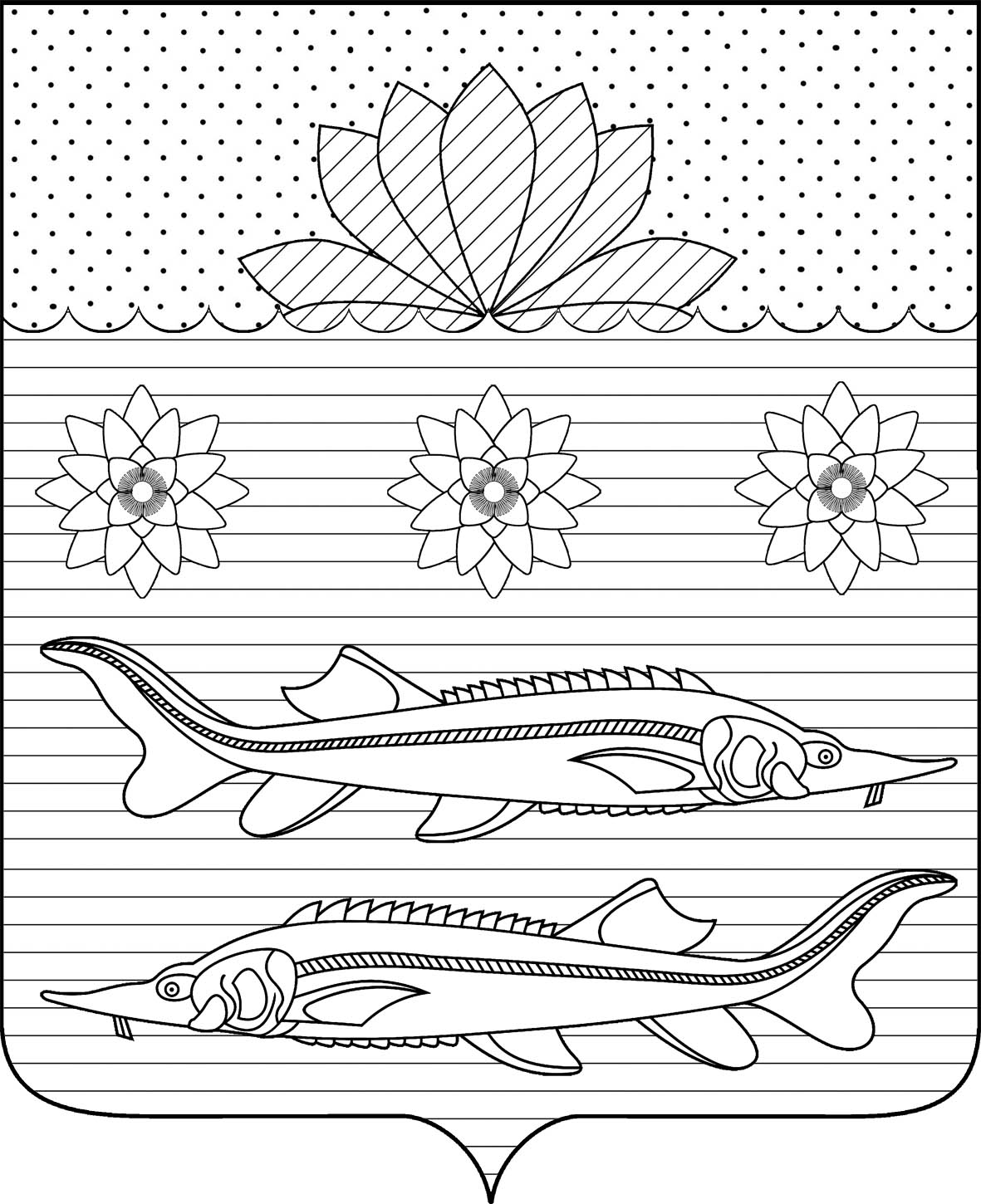 АДМИНИСТРАЦИЯ ГРИВЕНСКОГО СЕЛЬСКОГО ПОСЕЛЕНИЯКАЛИНИНСКОГО РАЙОНАПОСТАНОВЛЕНИЕот 23.12.2016                                                                                                        № 298станица  ГривенскаяО внесении изменений в постановление администрации Гривенского сельского поселения Калининского района от 11.12.2014г. № 233 «Об утверждении муниципальной программы«Развитие культуры Гривенского сельского поселения Калининского района» на 2015 – 2020 годы»   В соответствии с Федеральным законом от 7 мая 2013 года N 104-ФЗ "О внесении изменений в Бюджетный кодекс Российской Федерации и отдельные законодательные акты Российской Федерации в связи с совершенствованием бюджетного процесса",  с  постановлением администрации Гривенского сельского поселения Калининского района от  06.11.2014 года № 197 «Об утверждении Порядка принятия решения о разработке, формирования, реализации и оценки эффективности реализации муниципальных программ Гривенского сельского поселения Калининского  района»                                   п ос т а н о в л я ю: 1.Внести  в постановление администрации Гривенского сельского поселения Калининского района от 11.12.2014 года № 233 «Об утверждении муниципальной программы «Развитие культуры Гривенского сельского поселения Калининского района» на 2015 – 2020 годы» следующие изменения:в разделе  «Объемы бюджетных ассигнований муниципальной программы» паспорта муниципальной программы «Развитие культуры Гривенского сельского поселения Калининского района» на 2015-2020 г. слова «составляет – 35644,2 тысяч рублей, из них по годам: 2016 год – 5160,0 тысяч рублей; 2017 год – 5620,0 тысяч рублей» заменить на «составляет – 41225,5 тысяч рублей, из них по годам: 2016 год – 8450,4 тысяч рублей; 2017 год – 4609,0 тысяч рублей»;в разделе «Обоснование ресурсного обеспечения муниципальной программы» паспорта муниципальной программы «Развитие культуры Гривенского сельского поселения Калининского района» на 2015-2020 г. слова «составляет – 35644,2 тысяч рублей, из них по годам: 2016 год – 5160,0 тысяч рублей; 2017 год – 5620,0 тысяч рублей» заменить на «составляет – 41225,5 тысяч рублей, из них по годам: 2016 год – 8450,4 тысяч рублей; 2017 год – 4609,0 тысяч рублей»;	1.3. Таблицу «Перечень основных мероприятий муниципальной программы»  изложить в новой редакции (прилагается). 2. Контроль за выполнением настоящего постановления оставляю за собой.          3. Постановление вступает со дня его обнародования.Глава Гривенского сельскогопоселения Калининского район                                                   Н.С.Костовский 1ЛИСТ СОГЛАСОВАНИЯпроекта  постановления администрации Гривенского сельского поселения Калининского района  от 23.12.2016 г.  № 298О внесении изменений в постановление администрации Гривенского сельского поселения Калининского района от 11.12.2014г. № 233 «Об утверждении муниципальной программы«Развитие культуры Гривенского сельского поселения Калининского района» на 2015 – 2020 годы» Проект подготовлен и внесён:Заместитель  главы Гривенскогосельского поселения Калининского района                                А.П.ПодгорныйПроект согласован:Начальник финансового отдела Гривенскогосельского поселения Калининского района                                Е.Б.БакайНачальник общего  отдела    Гривенского сельского поселенияКалининского района                                                                      Т.Н.ЮрьеваПЕРЕЧЕНЬ ОСНОВНЫХ МЕРОПРИЯТИЙ МУНИЦИПАЛЬНОЙ ПРОГРАММЫ  «РАЗВИТИЕ КУЛЬТУРЫ ГРИВЕНСКОГО СЕЛЬСКОГО ПОСЕЛЕНИЯ КАЛИНИНСКОГО РАЙОНА НА 2015-2020 ГОДЫ»Начальник финансового отдела                                                                                                                                        Е.Б.Бакай№п/пНаименование мероприятияИсточники финансированияОбъем финансирования, всего(тыс. руб.)В том числе по годамВ том числе по годамВ том числе по годамВ том числе по годамВ том числе по годамВ том числе по годамНепосредственный результат реализации мероприятияУчастник муниципальной программы №п/пНаименование мероприятияИсточники финансированияОбъем финансирования, всего(тыс. руб.)201520162017201820192020Непосредственный результат реализации мероприятияУчастник муниципальной программы 1234567891011121.Обеспечение деятельности в сфере культуры и искусствавсего40829,67926,88393,84589,06070,06600,07250,01.Обеспечение деятельности в сфере культуры и искусстваместный бюджет35686,65155,06022,64589,06070,06600,07250,01.в том числе:1.1.Обеспечение деятельности МБУ - Гривенская централизованная клубная системавсего31987,26300,16687,13600,04700,05100,05600,0Мероприятия должны оцениваться по степени освоения финансовых средств, выделенных на него в определённый годМБУ - Гривенская централизованная клубная система1.1.Обеспечение деятельности МБУ - Гривенская централизованная клубная системаместный бюджетв том числе на софинансирование поэтапного повышения уровня заработной платы;на софинансирование 27928,04128,34799,73600,04700,05100,05600,0Мероприятия должны оцениваться по степени освоения финансовых средств, выделенных на него в определённый годМБУ - Гривенская централизованная клубная система1.2.Обеспечение деятельности МКУ «БС Гривенского сельского поселения»всего8842,41626,71706,7989,01370,01500,01650,0Мероприятия должны оцениваться по степени освоения финансовых средств, выделенных на него в определённый годМКУ «БС Гривенского сельского поселения»1.2.Обеспечение деятельности МКУ «БС Гривенского сельского поселения»местный бюджетв том числе на софинансирование поэтапного повышения уровня заработной платы;7758,61026,71222,9989,01370,01500,01650,0Мероприятия должны оцениваться по степени освоения финансовых средств, выделенных на него в определённый годМКУ «БС Гривенского сельского поселения»2.Сохранение памятников395,949,356,620,080,090,0100,0Мероприятия должны оцениваться по степени освоения финансовых средств, выделенных на него в определённый годАдминистрация Гривенского сельского поселенияИтоговсего41225,57976,18450,44609,06150,06690,07350,0ИтогоМест.бюджет36082,55204,36079,24609,06150,06690,07350,0